Mateřská škola Šikulka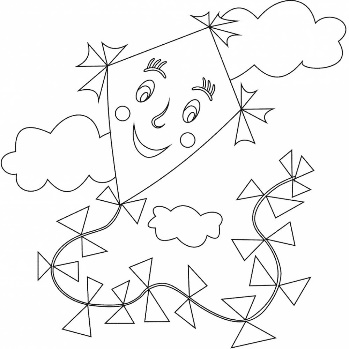 PŘEHLED VÝCHOVNĚ VZDĚLÁVACÍ PRÁCEpro třídu: TYGŘÍCIod 11.10.2021TÉMA: KOUZELNÁ ŠKOLKAPODTÉMA: MALÍŘ PODZIM ČARUJECíl: Rozvíjení řečových dovedností – vnímání, naslouchání, porozuměníVytváření povědomí o vlastní sounáležitosti s živou a neživou přírodouObsah:        Učit se nová slova a aktivně je používatDechová cvičení – přefukovanáUčit se krátké texty zpaměti Těšit se z hezkých a příjemných zážitkůVyjadřovat svou představivost v tvořivých a pracovních činnostechPomáhat při péči o zvířátka a příroduČinnosti:Loutkové divadlo Pernštejn „Strach má velké oči“Četba na pokračování: Oldřich Brož „Alík a jezevec“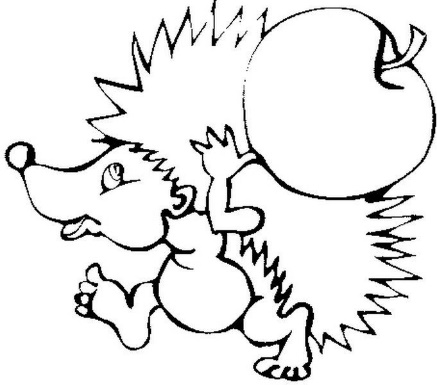 Vycházky – pozorování – typické znaky podzimuManipulace s přírodninamiPříprava vystoupení na vítání občánkůZpěv písní s podzimní tématikouPoznávání a pojmenovávání několika druhů ovoce a zeleninyPohybové hry: „Na traktory“, „Králíci, zajíci, zelí“Hrabání listí, sběr ořechůBásničky:Písničky:Draku, ty jsi vážně drak? Hudry, hudry, je to tak.A máš zuby dračí? Mám dva, to mi stačí.A co těmi zuby jíš?Princezen mám plnou spíž.I ty lháři, každý to ví, že jsi jenom papírový.Padá listí zlaté, rudé
je ho plná zahrada
a co potom padat bude,
až to listí opadá.
Potom bude padat sníh, 
co ho bude na větvích,co ho bude všude, všude,
jen to slunce bude rudé.Podzim je tu, vítr je tu,chystají se draci k letu,až odletí s vlaštovkami,zůstanem tu bez nich sami.V dobrém jsme se sešli, v dobrém se rozejdem pospolu.Dříve než se rozejdem, ještě sobě zapějem pospolu.Spolu pijem, jíme, nic se nevadíme pospolu.Proč bychom se hádali, když jsme se tak shledali pospolu.Letí, letí písnička, barevná je celičká.Kdepak jsi písničko byla? Podzimek jsem navštívila.Má moc pěkné barvičky, na podzimní šatičky.Hřej sluníčko ještě chvíli, zahrajem si na motýli,Na bělásky, na babočky, než tu místo nich,Budou létat bílé vločky, vločky, sníh a sníh.Znáte přece ježky, ježci chodí pěšky,Asi doma zapomněli svoje koloběžky,Jó na všechny ježky, přišel život těžký,Ani skákat neumějí, skáčou jako blešky. 